Hallo liebe miniMAXx-Kinder,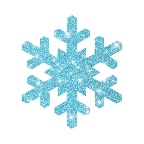 wie ihr vielleicht schon gesehen habt, hat es wieder geschneit. Nun könnt ihr gemeinsam mit euren Eltern raus gehen, im Schnee spielen oder eine Schneeballschlacht machen. Wenn ihr im Schnee herumlauft und hinter euch schaut, werdet ihr erkennen, dass ihr Spuren im Schnee hinterlasst. Genau dies machen auch Tiere, wenn sie durch den Wald oder die Felder laufen.  Wenn ihr möchtet, könnt ihr mit euren Eltern spazieren gehen. Vielleicht findet ihr ein paar Spuren von Tieren. Mit den Bildern die ihr weiter unten findet, könnt ihr erkennen, welches Tier solche Spuren hinterlässt. Falls ihr Spuren gefunden habt, welche ihr weiter unten nicht findet, könnt ihr mit euren Eltern einmal schauen, ob ihr sie im Internet findet. Ich wünsche euch viel Spaß! 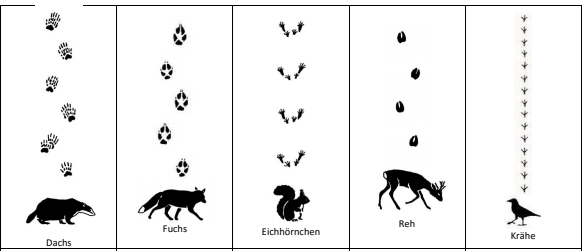 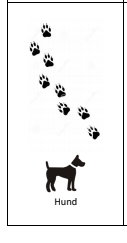 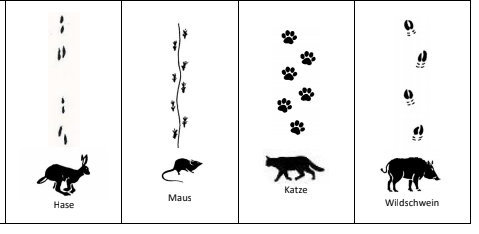 